PROVOZNÍ KNIHAŠkolního hřiště školyZŠ Kaštanová Třinec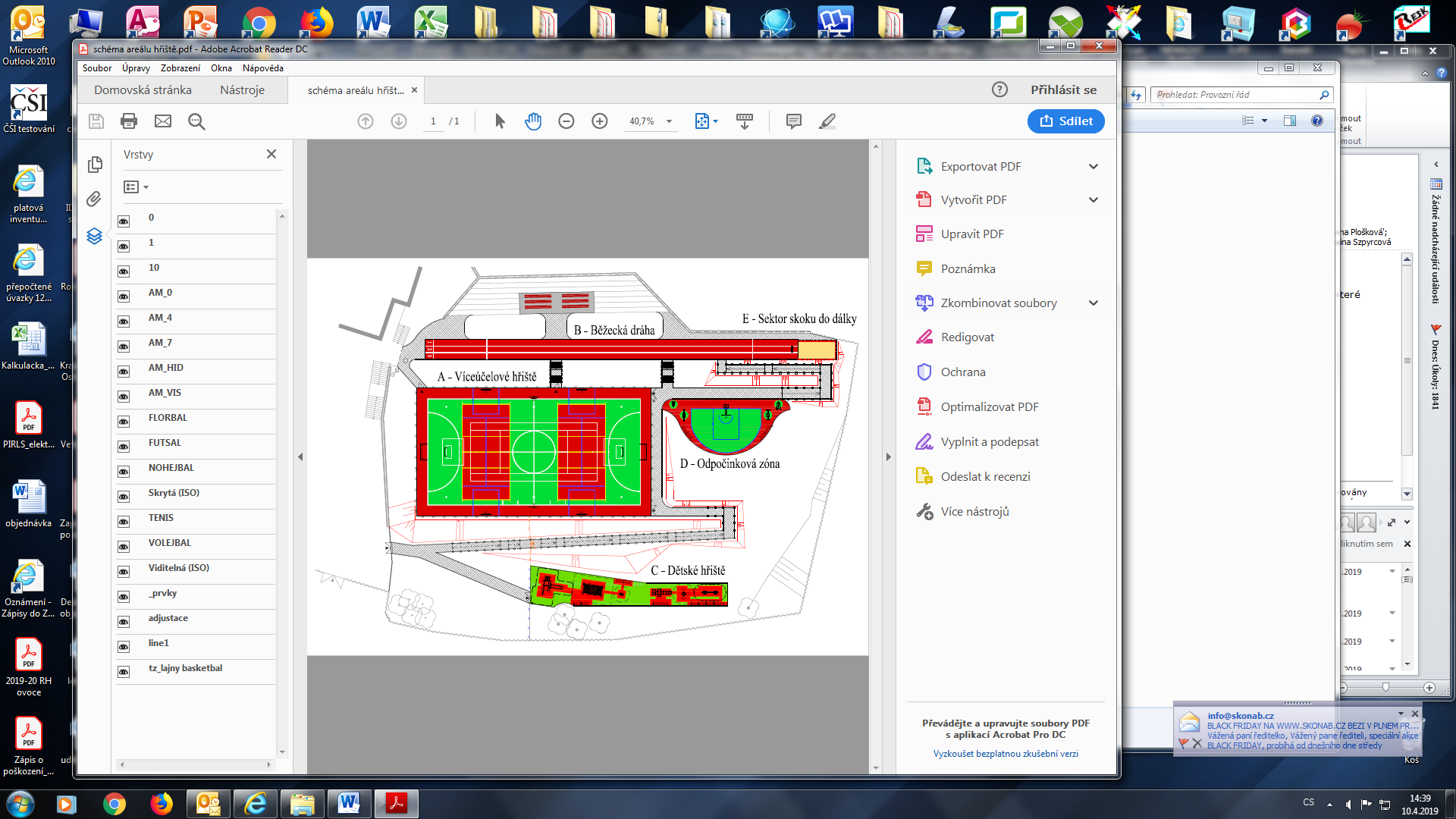 Platnost od 03. 01. 2019Identifikační údaje:Škola (provozovatel):	Základní škola a mateřská škola, Třinec, Kaštanová 412, příspěvková organizace				Zřizovatel: 	Město Třinec, Jablunkovská 160, Třinecředitelka školy, zodpovědná osoba: 	Mgr. Iveta Hudzietzová, ředitelkakontakt: 				7zs@7zstrinec.cz, 558 993 621, 730 575 885zodpovědná, poučená osoba: 		Janka Kacarová, školnicetel. kontakt:				558 993 621, 777 787 173školní hřiště zprovozněno dne:	03. 01. 2019umístění:				objekt ZŠ, ulice Kaštanová 412, TřinecVyužití hřiště školyŠkolní hřiště bylo vybudováno a dáno k dispozici pro sportovní vyžití žáků škol v rámci výuky, pro využití volného času a radosti dětí i dospělých. Součástí školního hřiště je víceúčelové hřiště, běžecká dráha, sektor skoku do dálky, odpočinková zóna, dětské hřiště. Provozní doba dětského hřiště je přizpůsobena zájmu veřejnosti a ročnímu období. Od ostatních ploch školního hřiště je odděleno nízkým plotem s uzamykatelnou brankou.Nejdůležitější zásady z hlediska bezpečnosti a ochrany zdravíZodpovědnost pedagogických pracovníkůpedagogický pracovník zodpovídá za bezpečnost žáků při pohybu a pobytu na školním hřišti,před každou novou sezónou (na jaře a na podzim) poučí žáky o zásadách bezpečného pohybu a pobytu na školním hřišti, organizují činnosti tak, aby preventivně předcházeli úrazům,instruuje žáky o tom, že jakýkoliv úraz musí ihned hlásit pedagogickému pracovníkovi,pedagogický pracovník organizuje pobyt žáků na školním hřišti, koordinuje jejich sportovní, herní a jiné aktivity před pobytem venku zkontroluje pedagogický pracovník stav venkovního vybavení prostor školního hřiště.Důležité upozornění pro používání školního hřiště:Zařízení hřiště se používá obvyklým způsobem, je však nutné vyvarovat se nebezpečným činnostem. Není dovoleno:Přelézání zábran a zábradlí.Na školním hřišti je zakázáno:Vodit zvířata.Kouřit, konzumovat alkoholické nápoje, užívat omamné látky.Užívat sportovní plochu a vybavení hřiště školy při zjištěném poškození.Rozdělávat oheň.Stanovat a pobývat na hřišti mimo provozní hodiny.Nosit na hřiště ostré nářadí a náčiní.Konzumovat na umělých povrchách hřiště sladké nápoje.Jezdit na umělém povrchu hřiště na kolech, kolečkových bruslích, koloběžkách, tříkolkách, skateboardech. Kontrolní činnost viz Provozní řád školního hřiště, ZŠ Kaštanová, č.j. 7ZŠ/0162/2019Pokyny pro sledování provozu a vedení provozní knihyVizuální kontrola a údržba Do tabulky pro vedení záznamu se zaznamenávají podle uvedených kolonek sledování provozu, záznamy závad a jejich odstranění s uvedením data a podpisu zodpovědné osoby. Provozní kontrolyRoční kontrolyPřehled oprav - záznamyPověřená osobaProvozovatel: …………………………………………………………………………………...…………………………………………………………………………………………………...pověřuje tuto osobu:Jméno a příjmení: ………………………………………………………………………………Adresa bydliště: …………………………………………………………………………………Kontaktní telefon: ………………………………………………………………………………a ukládá ji tyto povinnosti:…………………………………………………………………………………………………...…………………………………………………………………………………………………...Poučení pověřené osoby:Téma: …………………………………………………………………………………………...…………………………………………………………………………………………………...Poučení provedl (jméno, příjmení, podpis): ……………………………………………………. Datum poučení: ………… Podpis pověřujícího: ……………………………………………….Pověřená osobaProvozovatel: …………………………………………………………………………………..…………………………………………………………………………………………………...pověřuje tuto osobu:Jméno a příjmení: ………………………………………………………………………………Adresa bydliště: …………………………………………………………………………………Kontaktní telefon: ………………………………………………………………………………a ukládá ji tyto povinnosti:…………………………………………………………………………………………………...…………………………………………………………………………………………………...Poučení pověřené osoby:Téma: …………………………………………………………………………………………...…………………………………………………………………………………………………...Poučení provedl (jméno, příjmení, podpis): ……………………………………………………. Datum poučení: ………… Podpis pověřujícího: ……………………………………………….Pověřená osobaProvozovatel: …………………………………………………………………………………...…………………………………………………………………………………………………...pověřuje tuto osobu:Jméno a příjmení: ………………………………………………………………………………Adresa bydliště: …………………………………………………………………………………Kontaktní telefon: ………………………………………………………………………………a ukládá ji tyto povinnosti:…………………………………………………………………………………………………...…………………………………………………………………………………………………...Poučení pověřené osoby:Téma: …………………………………………………………………………………………...…………………………………………………………………………………………………...Poučení provedl (jméno, příjmení, podpis): ……………………………………………………. Datum poučení: ………… Podpis pověřujícího: ……………………………………………….Pověřená osobaProvozovatel: …………………………………………………………………………………..…………………………………………………………………………………………………...pověřuje tuto osobu:Jméno a příjmení: ………………………………………………………………………………Adresa bydliště: …………………………………………………………………………………Kontaktní telefon: ………………………………………………………………………………a ukládá ji tyto povinnosti:…………………………………………………………………………………………………...…………………………………………………………………………………………………...Poučení pověřené osoby:Téma: …………………………………………………………………………………………...…………………………………………………………………………………………………...Poučení provedl (jméno, příjmení, podpis): ……………………………………………………. Datum poučení: ………… Podpis pověřujícího: ……………………………………………….Další provozní záznamy (technické, organizační, pověření apod.)datumprůběh/výsledek/opatřenípodpisdatumprůběh/výsledek/opatřenípodpisdatumprůběh/výsledek/opatřenípodpisdatumprůběh/výsledek/opatřenípodpisdatumprůběh/výsledek/opatřenípodpisdatumprůběh/výsledek/opatřenípodpisdatumprůběh/výsledek/opatřenípodpisdatumprůběh/výsledek/opatřenípodpisdatumprůběh/výsledek/opatřenípodpispopis závadyopravu provede + termínoprava provedena,oprava záruční ano - nedatum,podpispopis závadyopravu provede + termínoprava provedena,oprava záruční ano - nedatum,podpispopis závadyopravu provede + termínoprava provedena,oprava záruční ano - nedatum,podpispopis závadyopravu provede + termínoprava provedena,oprava záruční ano - nedatum,podpispopis závadyopravu provede+ termínoprava provedena,oprava záručníano - nedatum,podpisdatumzáznamjméno, příjmení, funkce, podpis